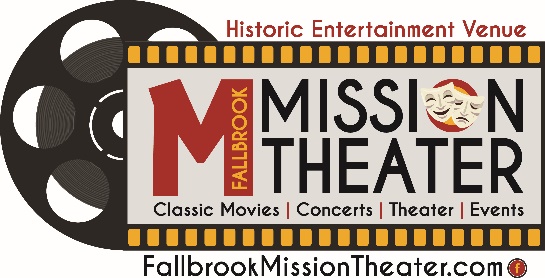 Theater Rental Price List 5-3-2024DAILY RENTAL RATESTheatrical Performance (up to 10hrs)
Friday or Saturday: $1900/day (10% discount for nonprofits​)Friday/ Saturday combined: $2900
Performance: Sunday-Thursday: $1500 per day (10% discount for nonprofits​)Theatrical Rehearsal/Load-in per day: (up to 10 hours)
Friday or Saturday: $1000/day | Sunday-Thursday: $800/day (10% discount for nonprofits​)**In excess of 10hrs: (see Hourly Rental Rates below)​HOURLY RENTAL RATESUp to 50 Occupancy (2hr min): $150/hr​51-100 Occupancy (2hr min): $200/hr​101- 200 Occupancy (2hr min): $250/hr​201-300 Occupancy (2hr min): $300/hrINCLUDED IN DAILY​ RENTAL RATESFor events: A professionally designed event flier.For approved events: an advertising campaign, which includes placement in theater emails and social media.  300-seat theater Use of (4) dressing rooms House manager  Concessions/alcohol may be provided for performances only. (up to theater discretion) Main stage dimensions - 30’x30’ Two side stages - 11’x12’ and 11’x14’ ADDITIONAL RENTALSWireless Microphones: $25/each.Video Projection system: $150/day or $25/hourBackstage projection screen: $25Technician: (required if stage lights, microphones or stage lights are used): $40/hr Podium: $15Highboy tables: $10/ea Stage risers: (16’x16’) $25/ea (4x4 section)Outdoor Marquee: $75/per side for day of event (Note: marquee is only available for private or public events sponsored by the theater).VIP Lounge: $65/hrFor non-theater sponsored events - Theater ticketing link, ticket sales and accounting: $250/per event.DJ music w/ video projection: $200/hourStage lights: $50/hrNo host bar: $100/hr (20 drink per hour minimum @$6 per drink)Stage piano: $30WEDDINGS & RECEPTIONSFriday or Saturday: $5000/daySunday-Thursday: $4000 WEDDING REHEARSAL AND SET UPFriday or Saturday: $2000/daySunday-Thursday: $1700/dayADVERTISING | MARKETING PROMOTIONSTheater will distribute ad on social media including 30+ local demographic groups for a distribution of approx. 40,000+ impressions: $75/per distribution.TERMSPerformances must be of a certain quality standard as determined by the theater. The show producer(s) must ensure that there are no technical issues by reviewing technical needs several days before the show.If a presentation is to be projected on a screen, show producer(s) are responsible to provide theater with a USB or hard drive with the video or slide show on it.The show producer(s) must provide petty cash if handling ticket sales and must be prepared to accept credit card ticket sales.The producer(s) must have all banners and signs pre-approved. The producer(s) must state if tables will be needed and must obtain pre-approval for any decorative items.The show producer(s) must obtain pre-approval if sale items are to be brought into the theater. The show producer(s) must notify theater if dressing rooms will be needed, Cleaning fee - Postproduction cleaning $200 if cleaning is excessiveDeposit - $500 refundable deposit or as may be determined by Management.Theater will not promote private events unless they are sponsored by the theater or if Producer has paid for advertising.For facility rentals - Client is responsible to follow Legal regulations. Some clients may be required to obtain and show proof of $1,000,000 liability insurance for length of rental. It is the responsibility of the client to remove all debris and personal property from the premises after the event.  Any damages to the Mission Theater during the rental period will be deducted from the client’s security deposit. Any additional damage beyond the full security deposit amount will be charged to the client as an additional expense. All food/alcohol served at the Mission Theater will be provided by the theater concessions & bar only.​ The necessity for security guard(s) will be assessed by theater management based on the rental use. The rental applicant shall bear 100% of all security costs. $20/hr.The rental fee is due 30 days prior to the event date.Rental dates are not confirmed until a deposit is received.The deposits are processed for refund within 14 days after the event, unless used for loss or repair of property or contents. Theater shall provide rental applicant a detailed invoice for all funds used.All equipment loaded in will be from the alley and not through the lobby.For facility rentals, Lessee is responsible for ensuring that ADA (disability) needs for their guests are met.All live shows will require an intermission unless pre-arranged otherwise with the theater. If any items in the theater are to be moved, permission from the theater must be obtained first.CANCELLATIONS/REFUNDSTheater rental applicant that provides a written cancellation 40 or more days prior to event date shall receive 100% refund. A written cancellation received 39-21 days prior to the event date shall be entitled to a 50% refund of the estimated rental fee. Written cancellations received fewer than 21 days prior to the event shall not be entitled to a refund and the rental applicant shall be liable for 100% of the rental fee. The Fallbrook Mission Theater 231 N. Main Ave.Fallbrook, CA. 92028PO Box 2332Fallbrook, CA 92088760.253.8904THEATER RENTAL APPLICATION
Applicant or Company Name: ____________________________Today’s Date: ____________        Non-profit Organization?  Non-Profit #:_________________________________________        For Profit Organization?                       Private Function (i.e.: Birthday Party, Wedding, Etc). Contact name if different than above: _____________________________________________________________________________Contact phone: ______________________   Email:___________________________________Mailing address: _________________________________________________________________                                                                                  Detailed description of event w/dates & times (include pre-event dates, setup/ take down): _______________________________________________________________________________________________________________________________________________________________________________________________________________________________________How many people are in the cast and crew? InsuranceSome theater rental applicants will be required to provide special event insurance or acceptable insurance of a $1,000,000 comprehensive general liability insurance naming The Mission Theater as additional insured on an “Additionally Insured Endorsement”.  Rental applicant shall bear 100% cost of insurance.Food and AlcoholAll food and alcohol on The Mission Theater property will be provided by the theater and /or its assignees at the theater’s discretion. Price plans are available upon request for those wishing to pay for their guests, otherwise, the Cinema Café may be open, and guests can purchase individually. (subject to attendance numbers)General RulesFacility rental applicant or designated representative must be present and available during the entire rental period. Equipment or furnishings shall not be removed or relocated without prior approval.Theater rental does not provide reserved or guaranteed availability of parking.Theater will not be responsible for any personal property lost, misplaced, or left behind.Theater will determine the performance sound volume. Applicant agrees to adjust volume to theater requirements.Theater may show videos and coming attractions prior to performance. Theater will make an announcement before performance.At the end of the rental period, the theater rental applicant shall return the facility to the pre-event condition; all decorations removed, all trash disposed in proper receptacles, and removal of all personal property.Smoking of any kind at theater facilities is prohibited. No marijuana or derivative products are allowed at the facilities.No outside for or drink will be allowed unless pre-approved by Theater.Rental applicant shall be responsible for all costs to repair and/or replace damage to the theater and/or equipment.Applicant should be aware that if the stage is used, scratching the floor should be avoided to prevent repainting charges.Walls and fixtures of the theater may be decorated during rental period and must be affixed using non-invasive materials. Invasive materials, such as glue, pins, nails, staples are strickly prohibited. The use of birdseed, rice, silly string, confetti, glitter, flower petals, sparklers, firearms and like materials is prohibited.Pets, with the exception of service animals, are not permitted in the theater. All advertising will need to be reviewed by the theater.Those representing groups or associations must show proof that they are authorized to be that group’s representative. There are stage lights on the floor on the main stage and the two side stages. Lessee is to be cautious regarding these lights. If they are damaged, replacement costs will be charged. Pre-music may be played by the theater prior to the show along with an announcement.Side curtains leading to backstage are to remain closed all the time so that the audience does not see backstage lights.The marquee is only available to rent for private events or events sponsored by the theater. All equipment must be loaded from the back of the stage. No front stage loading.Show standards: the theater has atmospheric lighting. No work lights will be on when the audience is in the auditorium. All sound checks must be done before the audience is allowed to enter the auditorium. The audience is usually allowed in ½ to 1 hour before the show.Mission Theater Liability WaiverThe undersigned Applicant for him/herself and his/her agents, executors, administrators, and assigns does hereby indemnify and agree to hold The Mission Theater, their agents, employees and assigns free and harmless from any and all claims, demands, actions, causes of actions, damages, attorney fees and cost of every kind and nature whatsoever that are hereafter made or brought by any person or entity whatsoever as a result of or arising out of the Applicant’s use of the rented premises. In addition, the Applicant shall, upon demand of The Mission Theater, their agents or assigns, provide at his own cost all necessary defense of The Mission Theater, of any such claims demanding action or cause of action.Release of The Mission Theater LiabilityAs a further consideration for the use and occupancy of the space and premises, Applicant for him/herself, his/her agents, executors, administrators and assigns does hereby agree that The Mission Theater, their agents, employees and assigns shall not be liable to the Applicant, his/her agents, administrators, executors and assigns, guests, licenses, or invitees for any loss or damage, injury or death caused to them on their property as a result of the use and occupancy of the spaces and premises. It is further agreed that any stored property is placed in the space at the Applicant’s sole risk and The Mission Theater, their agents, employees and assigns shall have no responsibility or liability for any loss or damage to said property from any cause whatsoever. It is agreed by the Applicant that this release of The Mission Theater’s liability is bargained for condition of the rent set forth herein. The Mission Theater does not carry insurance to cover losses or damages to the Applicant’s property for any cause whatsoever and that were The Mission Theater not released from liability as set forth herein, a much higher rent would have to be agreed upon. The Applicant further acknowledges that insurance is available from independent insurance companies to protect the Applicant in the event of theft, damage or destruction of their store property in the event the Applicant acquires such insurance. The Applicant expressly agrees that the carrier of such insurance shall not be subrogated to any claim of the Applicant against The Mission Theater’s agents, employees or assigns for any liability released herein. The Applicant acknowledges that The Mission Theater does not warrant or represent that Applicant’s property will be safely kept nor that it will be secure against theft, nor that premises and space are secure against hazards caused by water, fire, or the elements of weather or earthquake. Addendum:Deposit: _________________Total rental fee: ___________Total paid: _______________PLEASE SIGN BELOW.I have read and agree to all the terms stated in this agreement. Date: __________________Signature of Applicant: ____________________________________________________Print Applicant’s Name: ___________________________________________________Theater approval: ________________________________________________________The Fallbrook Mission TheaterP.O. Box 2332Fallbrook, Ca. 92088760.728.8323